Brain tissue oxygenation guided therapy and outcome in non-traumatic subarachnoid hemorrhageElisa GOUVEA BOGOSSIAN1*, Daniela DIAFERIA1, Narcisse NDIEUGNOU DJANGANG 1, Marco MENOZZI1, Jean-Louis VINCENT1, Marta TALAMONTI1, Olivier DEWITTE2, Lorenzo PELUSO1, Sami BARRIT 2, Mejdeddine AL BARAJRAJI2, Joachim ANDRE3, Sophie SCHUIND2, Jacques CRETEUR1, Fabio Silvio TACCONE11Department of Intensive CareErasme HospitalUniversité Libre de BruxellesRoute de Lennik, 8081070 Brussels, Belgium2Department of NeurosurgeryErasme HospitalUniversité Libre de BruxellesRoute de Lennik, 8081070 Brussels, Belgium3Department of RadiologyErasme HospitalUniversité Libre de BruxellesRoute de Lennik, 8081070 Brussels, BelgiumSupplemental Figure 1: Flow-chart of the protocolized brain oxygen (PbtO2) guided therapy in patients suffering from subarachnoid hemorrhage (SAH). ICHT = intracranial hypertension.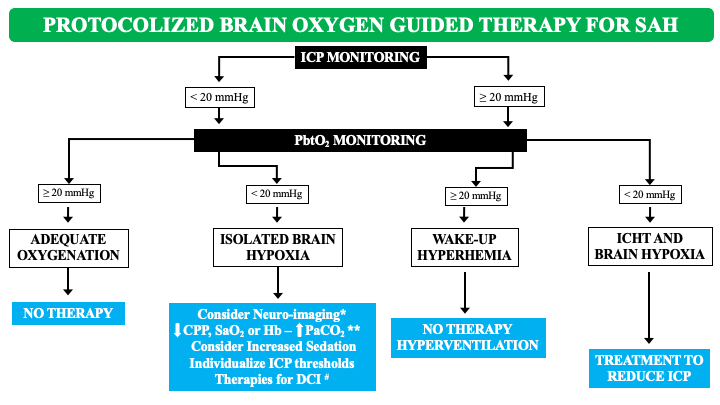 *Cerebral CT-scan with angiography and perfusion evaluation**The order of which intervention to be started first is dependent on patients’ condition and treating physician#These includes: a) induced hypertension; b) intra-arterial vasodilators; c) cerebral angioplasty; d) rescue therapies (i.e. intra-carotid catheter for continuous infusion of vasodilators; therapeutic hypothermia; steroids; high-dose magnesium)Supplemental Table S1: Characteristics of the study population, according to mortality and neurological outcome. Data are presented as count (%), mean ±SD or median (IQRs).APACHE : acute physiology and chronic health evaluation; SOFA : sequential organ failure assessment; GCS: Glasgow coma scale WFNS: world federation of neurological surgeons; COPD: chronic obstructive pulmonary disease; RRT: renal replacement therapy; ECMO: extra-corporeal membrane oxygenation. PbtO2: brain tissue oxygenation; DCI: delayed cerebral ischemia; ICHT: Intracranial hypertension; ICU: intensive care unit; LOS: length of stay.Supplemental Table 2: Cox regression to identify variables independently associated with hospital mortality. Data are reported as hazard ratio (HR) and 95 % confidence intervals (CIs).ICP: intracranial pressure; PbtO2: brain tissue oxygenation Supplemental Table S3 : Characteristics of the patients undergoing ICP- or ICP/PbtO2 guided-therapy, according to hospital mortality and neurological outcome. Data are presented as count (%), mean ±SD or median (IQRs).APACHE : acute physiology and chronic health evaluation; SOFA : sequential organ failure assessment; GCS: Glasgow coma scale WFNS: world federation of neurological surgeons; COPD: chronic obstructive pulmonary disease; RRT: renal replacement therapy; ECMO: extra-corporeal membrane oxygenation. PbtO2: brain tissue oxygenation; DCI: delayed cerebral ischemia; ICHT: Intracranial hypertension; ICU: intensive care unit; LOS: length of stay.Supplemental Table S4: Cox regression to identify variables independently associated with hospital mortality in patients undergoing ICP- or PbtO2 guided-therapy (n=102). Data are presented as hazard ratio (HR) and 95% confidence intervals (CI). ICP: intracranial hypertension; PbtO2: brain tissue oxygenation.Supplemental Table S5: Characteristics of the patients undergoing PbtO2 monitoring, according to mortality and neurological outcome. Data are presented as count (%), mean ±SD or median (IQRs). Brain hypoxia = PbtO2 < 20 mmHg; severe brain hypoxia = PbtO2 < 10 mmHg.APACHE : acute physiology and chronic health evaluation; SOFA : sequential organ failure assessment; GCS: Glasgow coma scale WFNS: world federation of neurological surgeons; COPD: chronic obstructive pulmonary disease; RRT: renal replacement therapy; ECMO: extra-corporeal membrane oxygenation. PbtO2: brain tissue oxygenation; DCI: delayed cerebral ischemia; ICHT: Intracranial hypertension; ICU: intensive care unit; LOS: length of stay.Supplemental Table S6: Logistic regression analysis to identify variables independently associated with unfavorable neurological outcome at 6 months in the PbtO2 group (only brain hypoxia was included).Data are presented as odds ratio (OR) and 95% confidence intervals (CI). Table S6: Logistic regression models for factors associated with UO in 6 monthsBrain hypoxia was defined as PbtO2<20 mmHg. PbtO2: brain tissue oxygenation.Supplemental Table S7: : Logistic regression analysis to identify variables independently associated with unfavorable neurological outcome at 6 months in the PbtO2 group(only severe brain hypoxia was included). Data are presented as odds ratio (OR) and 95% confidence intervals (CI). Severe brain hypoxia was defined as a PbtO2<10 mmHg. PbtO2: brain tissue oxygenation.Supplemental Table S8: : Logistic regression analysis to identify variables independently associated with unfavorable neurological outcome at 6 months in the PbtO2 group (only burden of hypoxia was included). Data are presented as odds ratio (OR) and 95% confidence intervals (CI). Burden of hypoxia (continuous variable) is defined as the area under the curve (PbtO2 x time, expressed as mmHg*hour) below 20. PbtO2: brain tissue oxygenation.Table S9 : Cox regression models for factors related to hospital mortality in the PbtO2 monitored cohort. Data are presented as  hazard ratio (HR) and 95% confidence interval(CI).PbtO2: brain tissue oxygenation.SurvivorsN=95Non-survivorsN=68p valueFO (N=65)UO (N=98)p valueAge, years54 (±11)56 (±15)0.3453 (45-60)56 (47-67)0.08Male gender, n (%)43 (45)23 (34)0.1532 (49)34 (35)0.07APACHE on admission17 (12-21)20 (15-23)0.00816 (11-19)20 (15-23)0.001SOFA on admission6 (4-9)9 (5-10)0.026 (3-8)9 (5-10)0.001GCS on admission6 (3-13)3 (3-10)0.097 (3-13)5 (3-8)0.01Poor grade (WFNS 4-5), n (%)71 (75)55 (81)0.4544 (68)82 (84)0.02High risk modified Fisher scale, n (%) 91 (96)63 (93)0.4963 (97)91 (93)0.32Intraparenchymal hematoma, n (%)30 (32)30 (44)0.1415 (23)45 (46)0.005Hypertension, n (%)51 (54)29 (43)0.2031 (48)49 (50)0.87Diabetes mellitus, n (%)12 (13)6 (9)0.619 (14)9 (9)0.45Heart disease, n (%)10 (11)8 (12)0.815 (8)13 (13)0.32Previous neurological disease, n (%)9 (10)8 (12)0.808 (12)19 (9)0.60Chronic Kidney Disease, n (%)3 (3)1 (2)0.642 (3)2 (2)0.99COPD, n (%)4 (4)13 (19)0.0034 (6)13 (13)0.19Immunosuppression, n (%)5 (5)4 (6)0.992 (3)7 (7)0.32Cancer, n (%)3 (3)8 (12)0.053 (5)8 (8)0.53Cirrhosis, n (%)3 (3)4 (6)0.451 (2)6 (6)0.25Vasopressors, n (%)63 (66)61 (90)0.00140 (62)82 (84)0.001Inotropic agents, n (%)21 (22)24 (36)0.0814 (22)31 (32)0.21Mechanical ventilation, n (%)78 (82)68 (100)0.00152 (80)94 (96)0.002RRT, n (%)01 (2)0.4201 (1)0.99ECMO, n (%)03 (4)0.0703 (3)0.28Endovascular treatment (coiling), n (%)62 (65)40 (59)0.4245 (69)57 (58)0.19Surgical treatment (clipping), n (%)14 (15)19 (28)0.055 (8)28 (29)0.001Nimodipine (prophylaxis), n (%)86 (91)55 (81)0.1063 (97)78 (80)0.001ICP only guided therapy18 (19)30 (44)0.0017 (11)41 (42)0.001ICP/PbtO2 guided therapy28 (30)26 (38)0.3120 (31)34 (35)0.62Seizures, n (%)35 (37)24 (35)0.8720 (31)39 (40)0.25Re-bleeding, n (%)3 (3)12 (18)0.0021 (2)14 (14)0.005Hydrocephalus, n (%)71 (75)40 (59)0.0449 (75)62 (63)0.12DCI, n (%)27 (28)32 (47)0.0214 (22)45 (46)0.002Intracranial hypertension, n (%)38 (40)57 (84)0.00119 (29)76 (78)0.001Induced Hypertension, n (%)59 (62)38 (56)0.5240 (62)57 (58)0.75Osmotic therapy, n (%)26 (27)48 (71)0.00111 (17)63 (64)0.001Barbituric coma, n (%)9 (10)25 (37)0.0014 (6)30 (31)0.001Hypothermia, n (%)8 (8)22 (32)0.0014 (6)26 (27)0.001Decompressive craniectomy, n (%)9 (10)6 (9)0.994 (6)11 (11)0.41Intra-arterial nimodipine, n (%)31 (33)22 (32)0.9921 (32)32 (33)0.99Cerebral angioplasty, n (%)15 (16)8 (12)0.5010 (15)13 (13)0.84ICU LOS, days19 (15-27)10 (5-15)0.00118 (14-23)14 (6-21)0.001Hospital LOS, days45 (29-85)11 (5-16)0.00140 (27-70)15 (7-38)0.001Univariable analysisHR (95% CI)Multivariable analysisHR (95% CI)Age1.009 (0.99-1.03)1.06 (1.01-1.11)Nimodipine0.51 (0.28-0.94)0.63 (0.34-1.18)Endovascular (coiling) treatment0.74 (0.46-1.20)0.76 (0.45-1.27)Intracranial hypertension5.37 (2.81-10.26)5.04 (2.60-9.77)DCI1.51 (0.94-2.44)1.20 (0.73-1.97)Intraparenchymal hematoma1.49 (0.93-2.41)1.10 (0.67-1.82)Combined ICP/PbtO2 guided therapy1.23 (0.75-2.00)1.11 (0.67-1.84)SurvivorsN=46Non-survivorsN=56p valueFO N=27UO N=75p valueAge, years54 (±11)55 (±15)0.8152 (±11)55 (±14)0.20Male gender, n(%)18 (39)20 (36)0.8412 (44)36 (35)0.49APACHE on admission18 (13-21)20 (15-22)0.0918 (12-20)20 (15-22)0.03SOFA on admission8 (5-10)9 (5-10)0.676 (5-10)9 (5-10)0.24GCS on admission6 (3-13)3 (3-10)0.257 (3-13)5 (3-8)0.23Poor grade (WFNS 4-5), n (%)35 (76)46 (82)0.4718 (67)63 (84)0.09High risk modified Fisher scale, n (%) 43 (94)51 (91)0.7326 (96)68 (91)0.68Intraparenchymal hematoma, n (%)20 (44)28 (50)0.559 (33)39 (52)0.12Hypertension, n (%)24 (52)21 (38)0.1612 (44)33 (44)0.99Diabetes mellitus, n (%)6 (13)4 (7)0.344 (15)6 (8)0.45Heart disease, n (%)5 (11)7 (13)0.992 (7)10 (13)0.51Previous neurological disease, n (%)4 (9)6 (11)0.994 (15)6 (8)0.45Chronic Kidney Disease, n (%)01 (2)0.990 1 (1)0.99COPD, n (%)2 (4)9 (16)0.112 (7)9 (12)0.73Immunosuppression, n (%)2 (4)4 (7)0.680 1 (1)0.34Cancer, n (%)1 (2)5 (9)0.221 (4)5 (7)0.99Cirrhosis, n (%)2 (4)3 (5)0.990 5 (7)0.32Vasopressors, n (%)39 (85)52 (93)0.2224 (89)67 (89)0.99Inotropic agents, n (%)19 (41)21 (38)0.8413 (48)27 (36)0.36Mechanical ventilation, n (%)42 (91)56 (100)0.0425 (93)73 (97)0.29RRT, n (%)01 (2)0.9901 (1)0.99ECMO, n (%)02 (4)0.5002 (3)0.99Endovascular treatment (coiling), n (%)32 (70)33 (59)0.3122 (82)43 (57)0.04Surgical treatment (clipping), n (%)8 (17)18 (32)0.111 (4)25 (33)0.002Nimodipine (prophylaxis), n (%)40 (87)45 (80)0.4326 (96)59 (79)0.04PbtO2 guided therapy, n (%)28 (61)26 (46)0.1720 (74)34 (45)0.02Seizures, n (%)17 (37)17 (30)0.538 (30)26 (35)0.82Re-bleeding, n (%)3 (7)10 (18)0.141 (4)12 (16)0.18Hydrocephalus, n (%)28 (61)32 (57)0.8415 (56)45 (60)0.82DCI, n (%)20 (44)26 (46)0.8410 (37)36 (48)0.38Intracranial hypertension, n (%)29 (63)52 (93)0.00114 (52)67 (89)0.001Induced Hypertension, n (%)35 (76)31 (55)0.0421 (78)45 (60)0.11Osmotic therapy, n (%)26 (57)48 (86)0.00211 (41)63 (84)0.001Barbituric coma, n (%)9 (20)25 (45)0.014 (15)30 (40)0.02Hypothermia, n (%)8 (17)21 (38)0.034 (15)25 (33)0.08Decompressive craniectomy, n (%)9 (20)6 (11)0.274 (15)11 (15)0.99Intra-arterial nimodipine, n (%)25 (54)18 (32)0.0317 (63)26 (35)0.01Cerebral angioplasty, n (%)13 (28)5 (9)0.028 (30)10 (13)0.08ICU LOS, days26 (19-34)10 (5-15)0.00126 (18-30)13 (6-21)0.001Hospital LOS, days53 (34-92)10 (5-16)0.00150 (33-84)14 (6-29)0.001Univariable analysisHR ( 95% CI)Multivariable analysisHR (95% CI)Nimodipine Endovascular treatmentCombined ICP/PbtO2 guided therapy0.62 (0.37-1.06)SurvivorsN=32Non-survivorsN=30p valueFON=25UON=37p valueAge, years53 (46-63)53 (46-64)0.8952 (±10)55 (±14)0.44Male gender, n(%)13 (41)12 (40)0.9912 (42)13 (35)0.43APACHE on admission19 (13-21)21 (13-23)0.4319 (13-20)19 (14-22)0.24SOFA on admission8 (5-10)9 (2-10)0.837 (5-10)9 (3-10)0.45GCS on admission6 (3-13)3 (3-12)0.766 (3-13)3 (3-11)0.49Poor grade (WFNS 4-5), n (%)22 (69)24 (80)0.3916 (64)30 (81)0.15High risk modified Fisher scale, n (%) 29 (91)26 (87)0.7023 (92)32 (87)0.69Intraparenchymal hematoma, n (%) 15 (47)15 (50)0.9911 (44)19 (51)0.61Hypertension, n (%)14 (44)24 (40)0.6112 (48)13 (35)0.43Diabetes mellitus, n (%)5 (16)00.065 (20)00.008Heart disease, n (%)3 (9)2 (7)0.992 (8)3 (8)0.99Previous neurological disease, n (%)1 (3)2 (7)0.611 (4)2 (5)0.99Chronic Kidney Disease, n (%)1 (3)0 0.991 (4)00.40COPD, n (%)2 (6)4 (13)0.422 (8)4 (11)0.99Immunosuppression, n (%)1 (3)1 (3)0.9902 (5)0.51Cancer, n (%)0 2(7)0.2302 (5)0.51Cirrhosis, n (%)1 (3)1 (3)0.9902 (5)0.51Vasopressors, n (%)28 (88)30 (100)0.1122 (88)36 (97)0.29Inotropic agents, n (%)17 (53)19 (63)0.4513 (52)23 (62)0.45Mechanical ventilation, n (%)30 (94)30 (100)0.4923 (92)37 (100)0.16RRT, n (%)000.99000.99ECMO, n (%)01 (3)0.4801 (3)0.99Endovascular treatment (coiling), n (%)22 (69)18 (60)0.6018 (72)22 (60)0.42Surgical treatment (clipping), n (%)5 (17)13 (43)0.033 (12)15 (41)0.02Nimodipine (prophylaxis), n (%)29 (91)23 (77)0.1823 (92)29 (78)0.18PbtO2 guided therapy, n (%)29 (91)25 (83)0.3822 (88)32 (87)0.99Severe brain hypoxia16 (50)23 (77)0.0410 (40)29 (78)0.003Burden of severe brain hypoxia1.25 (0-22.02)26.72 (2.06-147.49)0.040 (0-10.42)22.28 (3.0-147.49)0.001Brain hypoxia25 (78)29 (97)0.0618 (72)36 (97)0.006Burden of brain hypoxia105.66 (6.83-424.49)333.16 (128.42-560.89)0.0144.45 (0-340)350 (136.22-663.54)0.001Seizures, n (%)9 (28)7 (23)0.766 (24)10 (27)0.99Re-bleeding, n (%)2 (6)8 (27)0.041 (4)9 (24)0.04Hydrocephalus, n (%)15 (44)15 (50)0.8011 (44)18 (49)0.80DCI, n (%)15 (44)15 (50)0.809 (36)20 (54)0.20Intracranial hypertension, n (%)13 (41)27 (90)0.0019 (36)31 (84)0.001Induced Hypertension, n (%)24 (75)20 (67)0.5817 (68)27 (73)0.78Osmotic therapy, n (%)9 (28)22 (73)0.0016 (24)25 (68)0.002Barbituric coma, n (%)5 (16)15 (50)0.0073 (12)17 (46)0.006Hypothermia, n (%)5 (16)16 (53)0.0033 (12)18 (49)0.003Decompressive craniectomy, n (%)4 (13)5 (17)0.732 (8)7 (19)0.29Intra-arterial nimodipine, n (%)21 (66)12 (40)0.0716 (64)17 (46)0.20Cerebral angioplasty, n (%)8 (25)3 (10)0.197 (28)4 (11)0.10ICU LOS, days26 (18-36)10 (3-16)0.00123 (16-29)13 (6-20)0.002Hospital LOS, days54 (37-87)10 (3-16)0.00152 (33-90)14 (6-20)0.001Univariable analysisOR (95% CI)Multivariable analysisOR (95% CI)Intracranial hypertension9.07 (2.80-29.32)8.56 (2.36-31.12)PbtO2 guided therapy0.87(0.19-4.03)0.98 (0.11-8.3)Brain tissue hypoxia*5.44 (1.78-16.65)12.26 (1.21-124.48)Univariable analysisOR (95% CI)Multivariable analysisOR (95% CI)Intracranial hypertension9.07 (2.80-29.32)8.11 (2.25-29.32)PbtO2 guided therapy0.87 (0.19-4.03)1.56 (0.21-29.32)Severe brain tissue hypoxia*14 (1.60-122.66)4.58 (1.28-16.37)Univariable analysisOR (95% CI)Multivariable analysisOR (95% CI)Intracranial hypertension9.07 (2.80-29.32)8.94 (2.45-32.64)PbtO2 guided therapy0.87 (0.19-4.03)0.90 (0.14-5.79)Burden of hypoxia*14 (1.60-122.66)1.003 (1.001-1.005)Univariable analysisHR (95% CI)Multivariable analysisHR (95% CI)Intracranial hypertension8.00 (2.42-26.52)6.78 (2.01-22.79)PbtO2 guided therapy0.43 (0.16-1.14)0.35 (0.13-0.95)PbtO2<20 mmHg5.91 (0.80-43.42)4.55 (0.61-34.10)